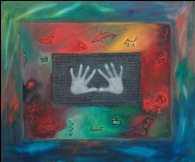 A ProposalNow that the election cycle has completed and a semblance of political direction has begun to assert itself I would like to propose a meeting. The concept of COP House (Community Oriented Policing House) has grown to include a number of interested stakeholders. For many of you who have visited the Racine Police Department program I contend that:You came away from the experience impressed with the potential for inter-agency partnerships located in economically challenged areas to provide significant positive change. You have come to believe that the COP House concept can act as a catalyst for community change. Finally, I hope that you have seen the affect the COP Houses have had on the local areas they serve. Therefore I propose the following:That a meeting be held at a mutually beneficial time and place to investigate applicability for introducing the COP House concept into Milwaukee on a pilot basis.That the purpose of this meeting is also designed to consider an appropriate location for a Milwaukee COP House.The proposed Outcomes of this meeting include but are not limited to:Analyzing the Political, Economic, Strategic, and Economic (PEST) ramifications of COP House implementation in Milwaukee.Defining the varied agency responsibilities required for successful realization of an effective Milwaukee COP House introduction to our community.Investigating processes to determine stakeholder funding for COP House budgeting.Reviewing the extent to which appropriate training needs to be designed and provided for COP House implementation. Describing of how each stakeholder believes they can contribute to the success of this pilot program through allocation of personnel and appropriate resources.It is my belief that the time is right for introducing the COP House to a needy Milwaukee neighborhood. Innovation in the present economic and political climate will be best served by local agencies partnering to foster change. I will be contacting each of you to how we together can make this program the nationally recognized form of innovative community policing this city deserves.Respectfully submitted:Dr. Thomas A. Lifvendahl3173 North 50th StreetMilwaukee, WI 53216414/873-4170www.drtomlifvendahl.comSupport MaterialIn order to provide easy accessibility to further information on the Racine COP House program please utilize the following links:Racine Police Department COP House WebsiteLifvendahl Initial Report on COP House for MilwaukeeLifvendahl Update PowerPoint™ on Racine COP House